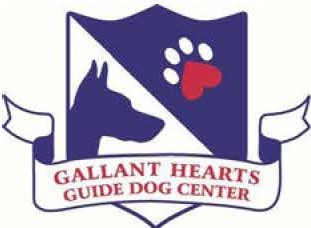 ... it takes a gallant heart...Hot Diggity Dog Virtual5K Run/WalkMarch 1 - May 22, 2021(Deadline for mailed entries May 18, 2021)Registration Fee $25IF YOU WANT YOUR MEDAL AND T-SHIRT MAILED TO YOU PLEASE ADD $5.00 TO YOUR REGISTRATIONName:		Age (as of March 1, 2021):   			 Address:						 City:	State:		Zip:	_Phone:	Email:		 Sponsored by (if applicable):  		T-shirt Size (Circle only one):	s	M	L	XL	XXLMAKE CHECKS PAYABLE & MAIL REGISTRATION TO:Gallant Hearts Guide Dog Center 131 Red Fox Ln.Madison, MS 39110Release: I recognize that by attending and/or participating in this event there are risks of injury. On behalf of myself, my heirs, personal representatives and executors, I hereby release, discharge, indemnify, and hold harmless Gallant Hearts Guide Dog Center, its agents, servants and employees from any and all claims. I also give full permission fo r use of my name and photograph in connections with this event.Signature:Date:  ----------------(Iufnder 18, guardian must sign)If you want your medal and t-shirt mailed to you please add $5.00 to your registration♦	Participation Medals and T-shirts can only be picked up on Friday, June 11, 2021, 12:00 p.m. - 5:30 p.m.♦Fleet Feet500 Hwy 51 Ste Z Trace Station Shopping Center Ridgeland, MS 39157For Additional Information:Rebecca Floyd601-853-6996rfloyd@gallanthearts.orgOnline Registration March 1 - May 22, 2021 https://raceroster.com/events/2021/45270/hot-diggity-dog-Sk -run-walk